جامعة الملك سعود						                                         مفردات المقرر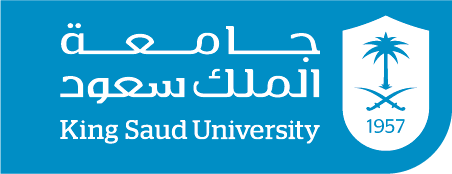 كلية الآداب                                                                                                              الفصل الدراسي: الاول                                                                                             السنة الدراسية:1439-1440معلومات المحاضر:معلومات المقرر:طرق التقييم:*التأكيد على ضرورة حصول الطالبات على 80% من درجات الأعمال الفصلية قبل تاريخ الاعتذار.الخطة الأسبوعية:*هذا المفردات قابلة لتعديل اثناء الفصل الدراسي بما يتناسب مع الصالح العام لطالبات.القـوانـيـن :(مثال: السرقة الأدبية, سياسة الحضور):في حالة ان اكتشفت التشابه بنسبة 30% من الجزئية المطلوبة منك مع زميله أخرى سيتم حجب الدرجة لك ولها ولن يتم اعطائك فرصه أخرى – في حاله اكتشاف غش اثناء الامتحان الفصلي يستم سحب الورقة وحجب الدرجة عن الطالبه.اما في حالة احداث ازعاج اثناء المحاضرة اما بالكلام او استخدام الجوال او العبث في الحقيبة او التحدث والضحك مع الزميلات اثناء المحاضرة او الخروج والدخول طوال الوقت من القاعة او عدم المبالاة للمحاضرة او النوم اثناء المحاضرة او الغياب بدون عذر مقبول  او قراءه كتاب غير منهجك المقرر فسيتم حسم من درجه الحضور شروط العروض والأنشطة :-يجب ان تقدم الطالبة في هذا العرض جزئيه تتكون من 6 مواضيع فرعيه ضمن الموضوع الأساسي وأيضا ان لا تقل عدد الشرائح عن 10 شرائح لطالبه الواحدة ضمن المجموعة التي سيتم تقسيمها في وقت لاحق وان تتضمن امثله وأسئلة لطالبات وان تتضمن أيضا العرض تنسيق العرض للعمل الجماعي مع الطالبات ضمن المجموعة الواحدة وهي لضمان ان يكون العرض بمستوى طالبات الجامعة وهي تشمل المشاركة مع زميلاتك ضمن المجموعة في تنسيق وتقديم والالتزام بالحضور والاشتراك مع المجموعة المحددة لك وأيضا الاتفاق على الجزئية الخاصة بك بدون أي تبرير لرفض للتقديم او التخلف عن الحضور او استغلال الوقت المسموح للمجموعة في تقديم عرضها هناك عشر دقائق لكل طالبه داخل مجموعتها يجب ان يكون عرضك ثري ومختصر ويجب ان تعودي الى 3 مراجع غير الكتاب الأساسي للمادة ويتم تصوير الأجزاء التي حصلتي منها على مادتك العلمي وتقدم بعد تقديم العرض بيوم واحد ويتم ارسال العرض على الايميل او تقديمه بفلاش خارجي  لهذا العرض ضمن حدود الموضوع المحدد لك ..هناك سيتم تقسيم الدراجات الخاصة بالعرض العشرة على النحو التالي :درجتين تلخيص المادة العلمية في الشرائح وليس السرد كل ما كتب ضمن هذا الموضوع درجتين تنسيق العرض لجذب المشاهد +إضافة الأسئلة للطالبات للمشاركة درجتين طريقة شرحك وايصالك للمعلومة لزميلاتك للجزئية المقدمة وهي تقديري انادرجه إضافة فديو او بطاقات او نشاط ضمن العرض داخل القاعة درجه ارسال العرض او تقديمه في الفلاش مع الأجزاء المصورةدرجه حضور العرض درجه مشاركه الفعالة والتي تحدده قائده العرض لك ضمن المجموعة وهي "العمل الجماعي" ومن خلال المشاهدة يمكن أيضا تقييمك عليها درجه ...للأبداع والتطوير ضمن هذا العرض وهي درجه]لن تمنح الا من تقدم العرض بشكل مغاير عن غيرها وبطريقه مبتكره وجديدة اضافيه على درجه العرض المحددة ولي حرية التقييم  ... ..  ولن تمنح لك الدرجات بعد العرض مباشر انما بعد تقديم العرض وارساله على الايميل كامل ومناقشة معك للنواقصان لا تتكلف الطالبة اثناء العرض بالتكاليف المادية المبالغ فيها وخاصه بما لا يثري العرض بشي مثل ...الضيافة البنراتالملابس المصممة للعرض بشكل مبالغ الافراط في جلب النشرات والمطويات بأعداد هائلة الخاصة بالعرضاو في المبالغة في تنسيق القاعة للعرضاو جلب شاشات عرض ولن يسمح نهائياً باستخدام الموسيقى او الصور المخلة بالأدب العام ضمن تنسيق العرض وتقديمه وان كان شي إضافي لن اقبل هذا اثناء العرضهناك درجات اضافيه في حاله كان العرض المجموع لائق وجميل ونافع وشمل الموضوع بشكل متكامل*بعد تقديم العرض لن تعطى لطالبة فرصه لتعديل فيجب عليك قراءتها التعليمات  جيداً سبق التنبيه لن يتم اعاده العرض لطالبه في حاله التخلف عن المطلوب في المفردات .القـوانـيـن:الالتزام بالحضور في موعد المحاضرةيحسب غياب لمن تتأخر 10 دقائق عن موعد المحاضرةالإنصات والتركيز والمشاركة الجماعيةتسليم المهام في الوقت المحدد وسيتم حسم درجه على كل يوم تأخير الاستعداد بالقراءة والاطلاع المستمر حيث سيكون هناك امتحانات قصيرة في بعض المحاضراتعدم الغياب عن الامتحان الفصلي ولن يعاد إلا في حال وجود عذر طبي من مستشفى حكومي وسيتم عرضه على الاخصائيات الاجتماعيات في الجامعه للبت فيه وسيتم اعاده الامتحان بعد موافقتي شخصياً.للامتحان ولن يكون هناك درجات تعويضيه .كما هو معروف التحسين لا يوجد.التوثيق العلمي في إعداد البحوث وإشارة كل طالبة للجزء الذي قامت فعلياً بإعدادهفي حال ثبت غش أو سرقة علمية سيتم إلغاء درجة امتحان فصليعدم شحن الجوال او أستخدامه او فتحه اثناء المحاضرة وسيتم تطبيق شروط الجامعة بأخذ الجهاز وتسليمه للمسؤولة في الجامعة عدم لبس العباءة داخل القاعة نهائي يفضل احضار ملزمه المادة معك في كل محاضره عند تأخر الطالبة عن الحضور بعد الخروج لدوره المياه اكثر من نصف ساعه ستتم تغييبها ساعه من ساعات المادةبالتوفيق للجميع المحاضرة / ريـم سـعيد الاحـمدياسم المحاضر8-9يوم الاحد+ من 10-11 يوم الثلاثاء  - وساعات الارشاد الاجتماعي يوم الاربعاء من  12-1  الساعات المكتبية73رقم المكتبalareem@ksu.edu.sa   حساب توتير الرسمي والخاص بالطالبات ( alareem1@ )عنوان البريدي الإلكترونيhttp://fac.ksu.edu.sa/alareem/homeالموقع الالكترونيمجتمع عربي سعودي ش(49293) و ش (49295) اسم المقرررمز المقرر:(425) جمع رقم المقررهدف المقرر إلي  إعطاء  فكرة شاملة عن المجتمع العربي السعودي من حيث الخصائص والمكونات وعمليات التغير توصيف المقررمعرفة الأساس الجغرافي للمجتمع العربي السعودي                                       	                                      التعرف على الجوانب الأساسية للتطور الاجتماعي	                                التعرف على خصائص وأحوال السكان والهجرة الداخلية	                                                         التعرف على عمليات توطين البدوالتعرف على مكونات الأنساق الأساسية للمجتمع  وعمليات التغير الاجتماعي               نواتج التعلم (المنصوص عليها في توصيف المقرر)المدخل إلى دراسة المجتمع السعودي الدكتور محمد السيفالمجتمع السعودي بين التغير والتغيير للدكتورة بدريه العتيبيالكتب الرئيسية خصائص المجتمع العربي السعودي سليمان العقيل 2010المراجع التكميلية (إن وجد) تاريخ التغذية الراجعة (تزويد الطالبات بالنتيجة)* تاريخ التقييم تقسيم الدرجاتالنوعالنوعيتم الاتفاق لاحقاً مع الطالبات يتم تحديده مع الطالبات بعد تقسيمهم الى مجموعات متساوية بأذن الله ويتم الااتفاق في وقت لاحقعرض بوربوينت عن جزء من المنهج  حول احد المواضيع التي تخص المجتمع السعوديمجموع درجات العرض  10درجات "انظري في اسفل المفردات هناك شروط للعروض يجب اتباعها لنيل الدرجةالتكاليف سيتم الاطلاع على جزء من الدرجة بعد الامتحان الاول5درجات للحصول على الدرجة يجب ان تكون المشاركة فعاله وليست لقراءة العرض وتكون ذات إضافة للموضوع المحاضرة وللحصول على درجة الحضور ان لا يتعدى غيابك عن المحاضرة محاضرتين ومأفوف لن تحصلي على الدرجة المخصصة للحضور أو لبس العباءة او اللبس الغير محتشم او العبث في الجوال والحقيبة والاستهتار بقيمة المحاضرة المقدمةالمشاركة والحضور25/3/1439 الأربعاء الساعة 12 الظهر اخر موعد استلامها وليس هناك موعد اخر ويتم التسليم الكتروني وليس ورقي على الايميل او بفلاش شروط قبول الايميل المرسل رابط او ملف اسم الطالبه شعبتها ورقمها الجامعي واسم الماده يكتب في العنوان للرساله وفي حاله عدم فتح البحث يمكن تقديمها بالفلاش وتبع لشروط السابقة25/3/1439 اخر موعد لتقديم البحث 10 درجات عن (تهتم بالمجتمع السعودي ) البحث العلمي امتحان فصلي أول15  درجة.. الاربعاء (49293) تاريخ 19/2/1439.. ...الاربعاء (49293) تاريخ 18/3/1439امتحان فصلي ثاني 20 درجة .. الاثنين (49295) تاريخ ...../2/1439.. ...الاثنين (49295) تاريخ ...../3/1439اختبارات فصليةدوريه في بدأيه كل محاضرة يتم اخذ اسم من القائمة وطرح سؤال عن المحاضرة السابقة وستتيم احتساب الدرجة من المشاركةامتحان شفوي 40 درجه 40 درجه 40 درجه اختبار نهائيمذكرة إضافية (مثال: شروط إعادة الاختبارات)لن يعاد الامتحان الا في حاله وجود عذر طبي حكومي  او اجتماعي قهري ويتم قبوله من قبلي انا.وسيتم عرض العذر الطبي على اللجنة الطبية في الجامعة لمعرفه مدى صحه وسلامة التقرير. وسيتم تحديد الموعد من قبلي للامتحان الموحد للإعادة لجميع المواد -وفي حاله التغييب عن الامتحان الشهري البديل الأول والثاني لن يتم اعاده الامتحان لطالبه نهائي.مذكرة إضافية (مثال: شروط إعادة الاختبارات)لن يعاد الامتحان الا في حاله وجود عذر طبي حكومي  او اجتماعي قهري ويتم قبوله من قبلي انا.وسيتم عرض العذر الطبي على اللجنة الطبية في الجامعة لمعرفه مدى صحه وسلامة التقرير. وسيتم تحديد الموعد من قبلي للامتحان الموحد للإعادة لجميع المواد -وفي حاله التغييب عن الامتحان الشهري البديل الأول والثاني لن يتم اعاده الامتحان لطالبه نهائي.مذكرة إضافية (مثال: شروط إعادة الاختبارات)لن يعاد الامتحان الا في حاله وجود عذر طبي حكومي  او اجتماعي قهري ويتم قبوله من قبلي انا.وسيتم عرض العذر الطبي على اللجنة الطبية في الجامعة لمعرفه مدى صحه وسلامة التقرير. وسيتم تحديد الموعد من قبلي للامتحان الموحد للإعادة لجميع المواد -وفي حاله التغييب عن الامتحان الشهري البديل الأول والثاني لن يتم اعاده الامتحان لطالبه نهائي.مذكرة إضافية (مثال: شروط إعادة الاختبارات)لن يعاد الامتحان الا في حاله وجود عذر طبي حكومي  او اجتماعي قهري ويتم قبوله من قبلي انا.وسيتم عرض العذر الطبي على اللجنة الطبية في الجامعة لمعرفه مدى صحه وسلامة التقرير. وسيتم تحديد الموعد من قبلي للامتحان الموحد للإعادة لجميع المواد -وفي حاله التغييب عن الامتحان الشهري البديل الأول والثاني لن يتم اعاده الامتحان لطالبه نهائي.العـنـوان الأسبوعالمجتمع العربي ومقومات تكوينه1	المقدمة في دراسة المجتمع السعودي2    أحوال السكان والهجرة الداخلية وتوطين البادية3نسق المجتمع المحلي5النسق الثقافي6النسق  الاسري و القرابي7النسق الاسري والقرابي8النسق الاقتصادي9نسق الضبط الاجتماعي10الرعاية الاجتماعية في المجتمع السعودي11التغير في المجتمع السعودي12عروض الطالبات13عروض الطالبات14أسبوع المراجعة15